Using Two or More Variables “Literal Equations” – Notes and Practice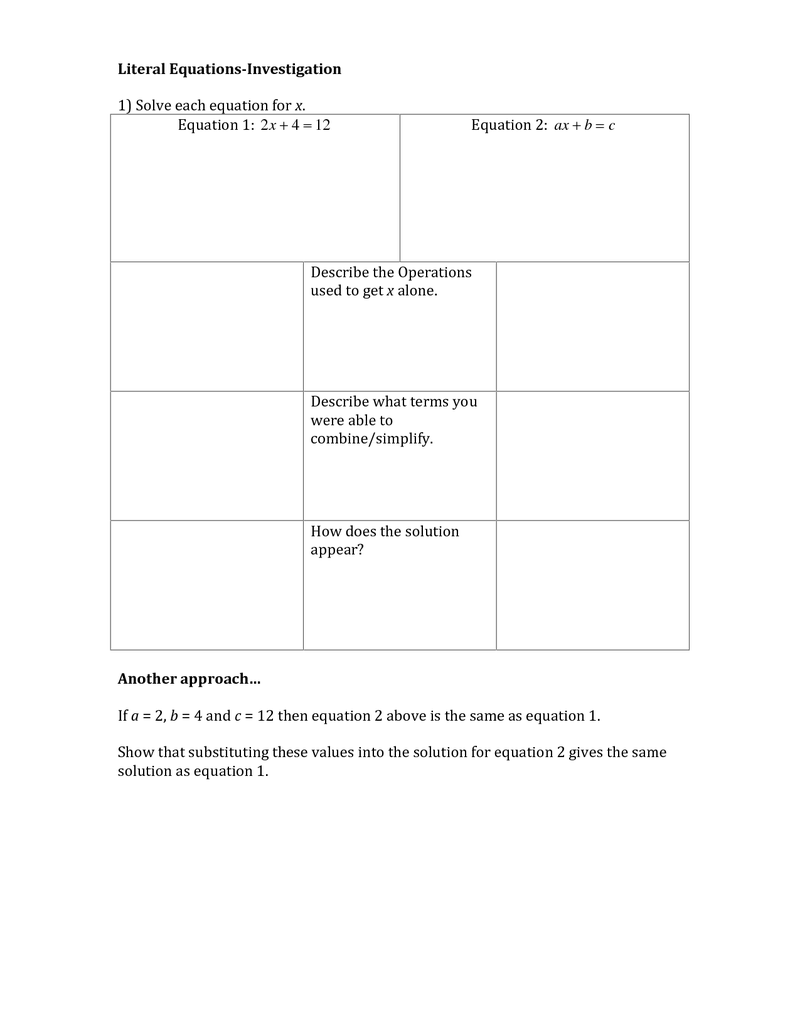 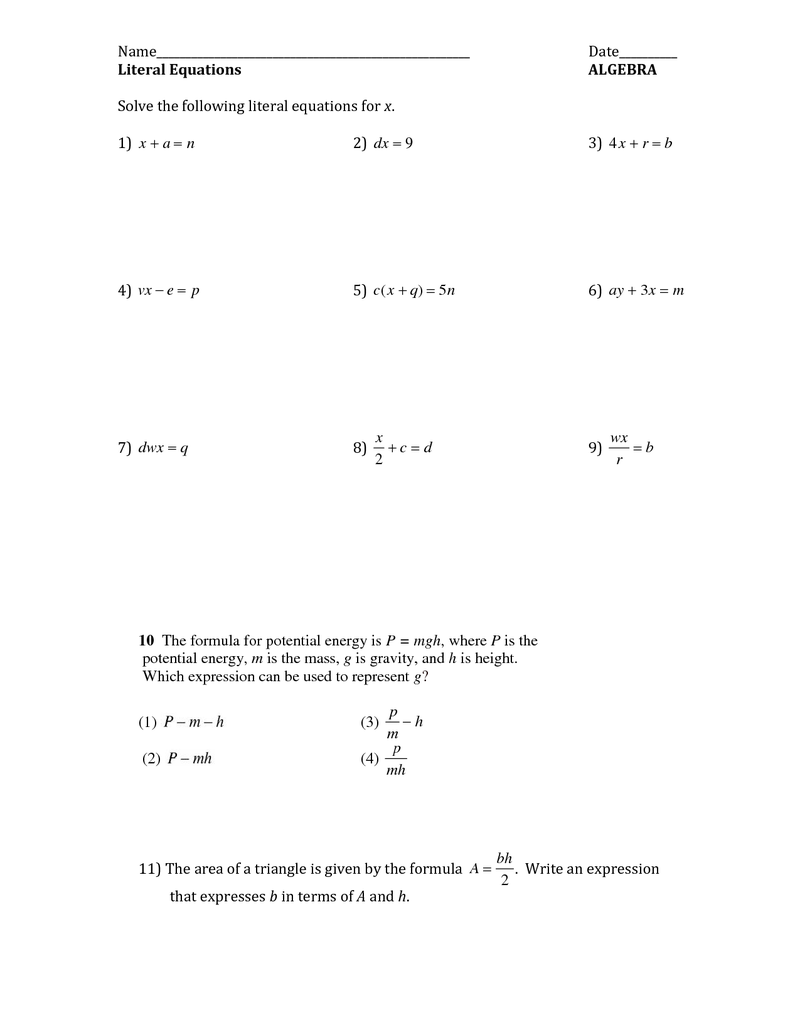 